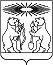 О признании утратившим силу постановления администрации Северо-Енисейского района  «Об утверждении Порядка обмена информацией между структурными подразделениями администрации Северо-Енисейского района и административной комиссией Северо-Енисейского района   по осуществлению отдельных государственных полномочий по созданию и обеспечению  деятельности административной комиссии Северо-Енисейского района»В целях упорядочения нормативной правовой базы администрации района руководствуясь, статьей 34  Устава района ПОСТАНОВЛЯЮ:1. Признать утратившим силу постановление администрации Северо-Енисейского района:от 24.04.2017 № 151-п «Об утверждении Порядка обмена информацией между структурными подразделениями администрации Северо-Енисейского района и административной комиссией Северо-Енисейского района   по осуществлению отдельных государственных полномочий по созданию и обеспечению  деятельности административной комиссии Северо-Енисейского района».2. Настоящее постановление вступает в силу со дня, следующего за днем опубликования в газете «Северо-Енисейский Вестник».Глава Северо-Енисейского района				И.М. ГайнутдиновАДМИНИСТРАЦИЯ СЕВЕРО-ЕНИСЕЙСКОГО РАЙОНА ПОСТАНОВЛЕНИЕАДМИНИСТРАЦИЯ СЕВЕРО-ЕНИСЕЙСКОГО РАЙОНА ПОСТАНОВЛЕНИЕ«16» января 2018 г.№ 9-пгп Северо-Енисейскийгп Северо-Енисейский